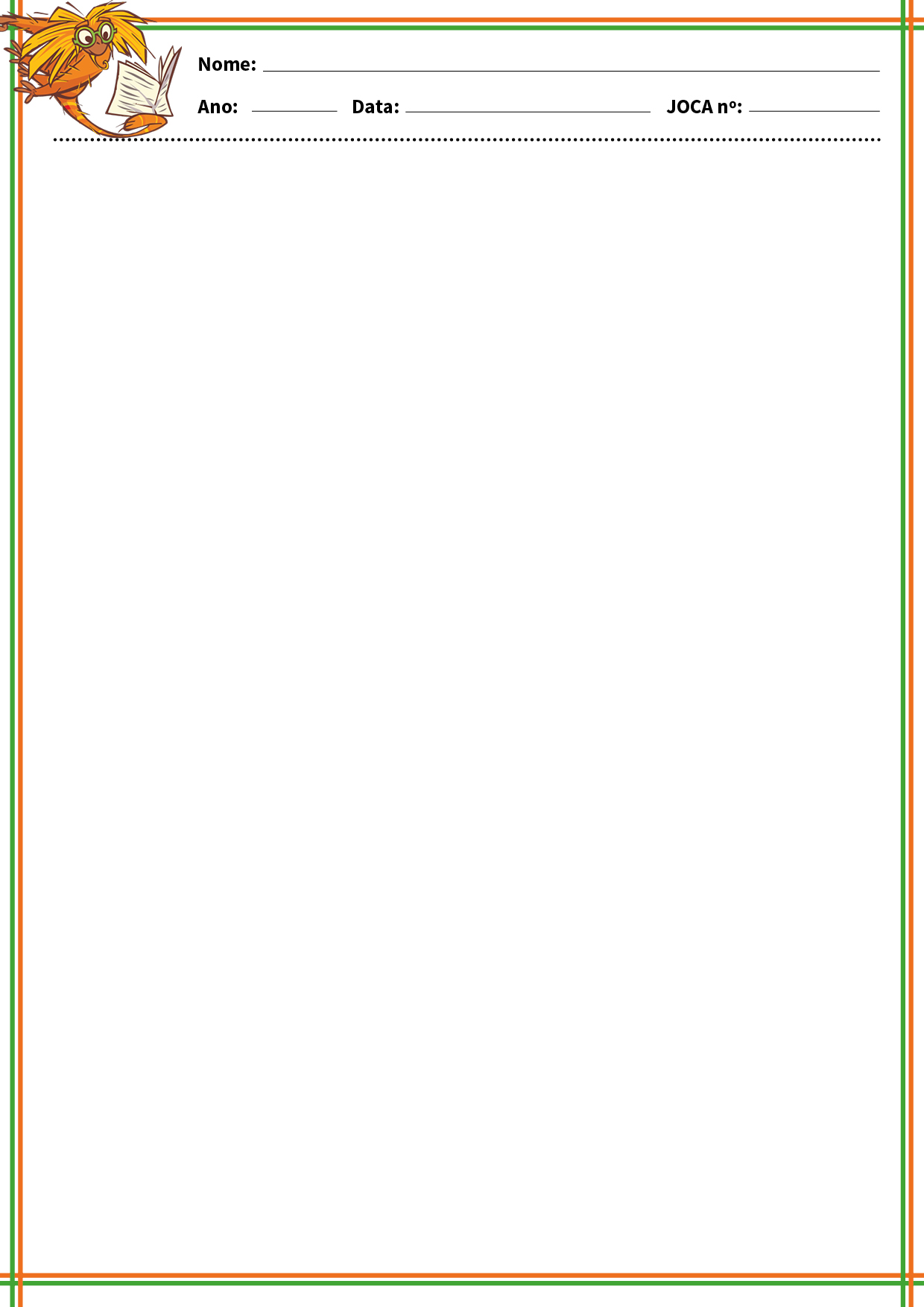 145	ATIVIDADES -  1º ANONA EDIÇÃO 143 VOCÊ LEU UMA MATÉRIA CHAMADA BRASILEIROS QUE VOLTARAM DA CHINA ENTRAM EM QUARENTENA. NELA FORAM CITADAS FORMAS DE PREVENIR A DOENÇA. VEJA AS ILUSTRAÇÕES ABAIXO E ESCREVA A LETRA DA IMAGEM AO LADO DO TEXTO CORRESPONDENTE. 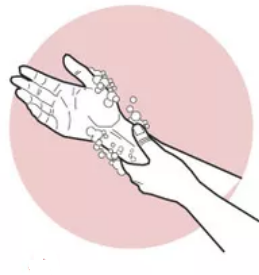 A.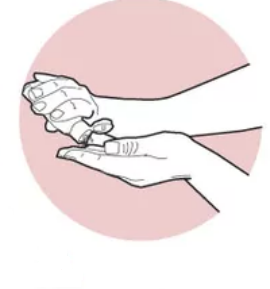 B.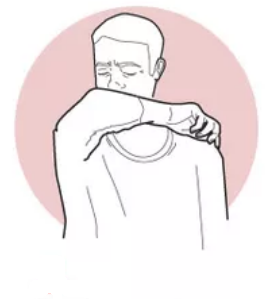 C.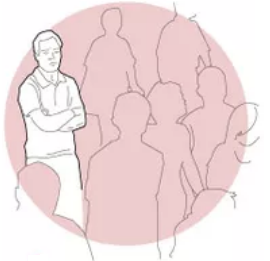 D.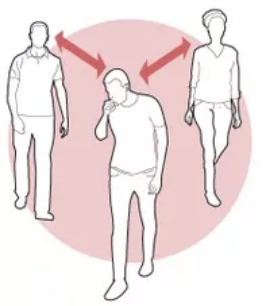 E.AINDA SOBRE AS FORMAS DE PREVENÇÃO, VEJA A ILUSTRAÇÃO ABAIXO QUE APRESENTA A FORMA CORRETA DE HIGIENIZAÇÃO DAS MÃOS AO LAVAR OU USAR ÁLCOOL EM GEL.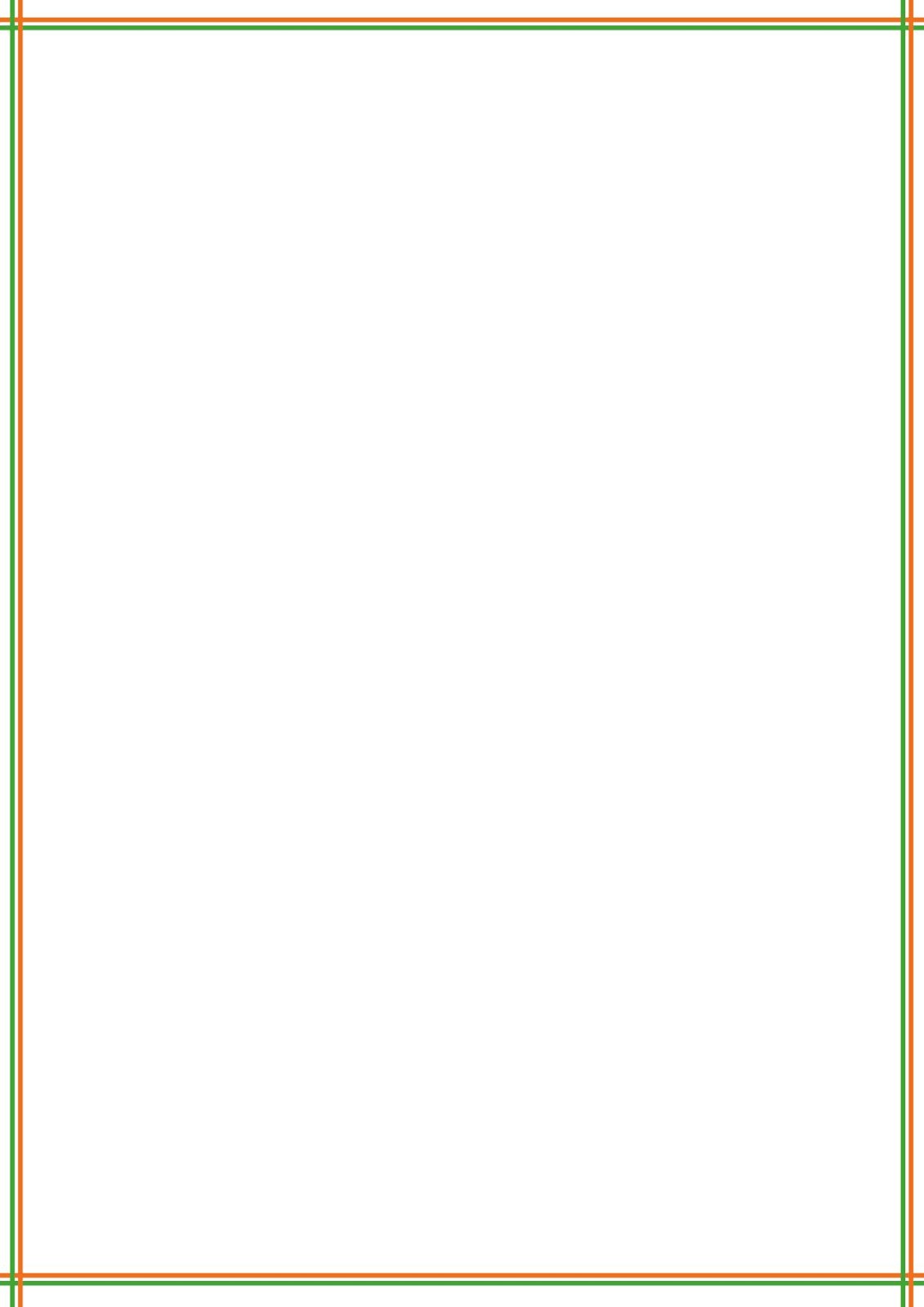 VAMOS TREINAR?FAÇA O PASSO A PASSO COM AS MÃOS, DAS DUAS FORMAS DE HIGIENIZAÇÃO, SEGUINDO A ORDEM APRESENTADA NOS QUADROS. 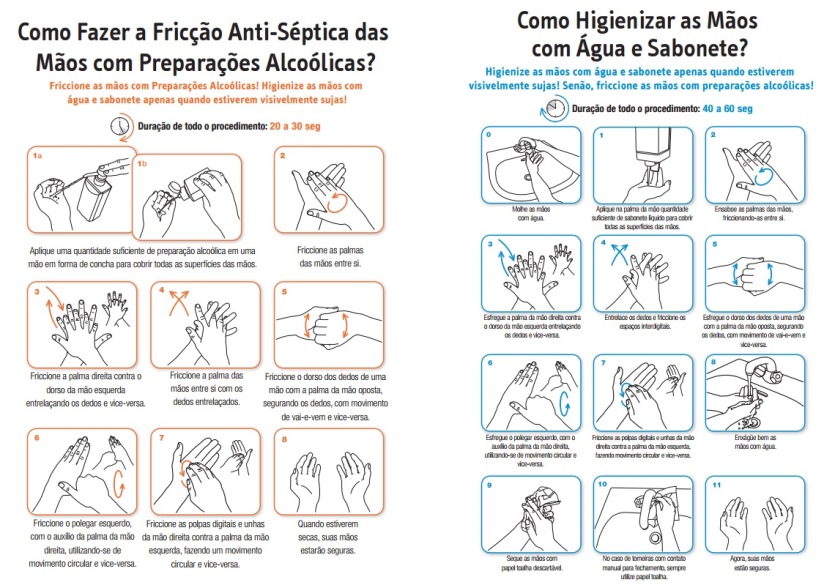 FONTE: https://www.paho.org/bra/index.php?option=com_content&view=article&id=6101:folha-informativa-novo-coronavirus-2019-ncov&Itemid=875